Additional Resources to Refer to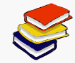 Lesson Plan Templatehttp://office.microsoft.com/en-us/templates/lesson-plan-TC001018400.aspxOther Planning Templateshttp://office.microsoft.com/en-us/templates/CT010253063.aspx?tl=2Marking and Grading Templateshttp://office.microsoft.com/en-us/templates/CT010275473.aspxHome Work Bloghttp://homeworklynn.edublogs.org/See and Share Multiple Calendarshttp://office.microsoft.com/en-us/outlook-help/see-and-share-multiple-calendars-RZ001030994.aspxCreating Templateshttp://office.microsoft.com/en-us/training/save-time-with-templates-RZ010223218.aspxPublisher Newsletter Templatehttp://office.microsoft.com/en-us/templates/school-newsletter-3-col-4-pp-TC001018255.aspxLesson Plan Templateshttp://office.microsoft.com/en-us/templates/lesson-plan-TC001018400.aspxPowerPoint Quiz Templateshttp://office.microsoft.com/en-us/templates/results.aspx?qu=powerpoint+quiz#  Excel Grade Book Templateshttp://office.microsoft.com/en-us/templates/CT010275473.aspxHow to Use ‘Save As’http://office.microsoft.com/en-us/word-help/save-a-file-HP001233033.aspxHow to use Mail Mergehttp://office.microsoft.com/en-us/word-help/word-mail-merge-a-walk-through-the-process-HA001034920.aspxUsing Autocollagehttp://www.youtube.com/user/innovativeteach#p/a/u/1/1GAUW0wRd4AMovie Makerhttp://www.microsoft.com/education/teachers/guides/windows_movie_maker.aspxSMS Server Toolkithttp://research.microsoft.com/en-us/downloads/2bdeb3c6-9945-4804-a9bc-0d53704d35da/default.aspxWindows Live SkyDrivehttp://explore.live.com/windows-live-skydriveBinghttp://www.microsoft.com/education/teachers/guides/bing.aspx